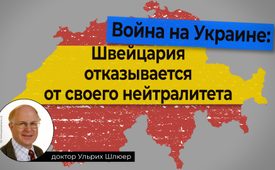 Война на Украине: Швейцария отказывается от своего нейтралитета Доктор Ульрих Шлюер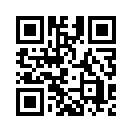 После начала войны между Украиной и Россией Федеральный совет Швейцарии 28 февраля 2022 года принял решение о введении санкций ЕС против России. Это решение не влияет на нейтралитет Швейцарии. Но эта точка зрения Федерального совета весьма спорна. Например, бывший член Национального совета Швейцарии доктор Ульрих Шлюер приходит к диаметрально противоположному выводу. С его точкой зрения вы сможете ознакомиться ниже."Скажи: ты, собственно, за меня или против меня?"

Этот вопрос часто используется сторонами конфликта, требуя четкой позиции. В военном конфликте между Россией и Украиной, например, Россия хотела знать позицию нейтральной Швейцарии еще до начала войны. Ответ президента Иньяцио Кассиса может удивить: позиция Швейцарии будет определяться ОБСЕ. После начала войны Федеральный совет показал, как он трактует нейтралитет Швейцарии, поддержав 28 февраля 2022 года решение о санкциях ЕС против России. "Это решение не повлияло на нейтралитет Швейцарии", – пояснили прессе члены Федерального совета. Будет по-прежнему соблюдаться так называемый "закон нейтралитета", который обязывает нейтральное государство воздерживаться от оказания военной поддержки сторонам в войне между государствами. 
Однако эта позиция Федерального совета весьма противоречива. Бывший член Национального совета Швейцарии и главный редактор журнала Schweizerzeit д-р Ульрих Шлюер, например, приходит к диаметрально противоположному выводу. Ниже приводится его точка зрения, которая была опубликована в журнале Schweizerzeit от 8 апреля 2022 года. Здесь она представлена в несколько сокращенном виде:

В НАТО было принято фундаментальное решение: военной поддержки Украине не будет. США считают слишком большой опасностью то, что военное вмешательство НАТО может спровоцировать применение Россией ядерного оружия.
Но стоять в стороне – не вариант и для НАТО. При поддержке ЕС альянс принял решение справиться с Россией с помощью жестких экономических санкций. НАТО рассматривает свои экономические санкции как экономические военные действия. Их цель – заставить Путина отступить и капитулировать.
Швейцария, хотя и признана нейтральной страной по международному праву, тем не менее участвует в этих экономических санкциях и демонстративно присоединяется к ЕС, хотя ЕС и НАТО хотят, чтобы их санкции рассматривались как акт замещения войны.
В 1815 году на Венском конгрессе Швейцария объявила себя страной, придерживающейся "постоянного вооруженного нейтралитета" по отношению ко всем державам, находившимся у власти в то время. [...] Швейцария имела "постоянный вооруженный нейтралитет", прямо признанный всеми ведущими державами. С тех пор правительство каждой страны четко заявляло: как нейтральная страна, Швейцария воздерживается от участия в любой войне или конфликте, подобном войне. Впоследствии Швейцария также обязалась отказаться от любых экономических преимуществ, которые нейтральная страна могла бы получить за счет сторон конфликта. [...] На самом деле, страны, участвующие в войнах, подчас критиковали нейтралитет Швейцарии в том смысле: кто не за нас, тот против нас. Но нейтралитет Швейцарии всегда соблюдался не в последнюю очередь благодаря его признанию, закрепленному в международном праве.

Это правда, что Швейцария не принимает военного участия в конфликте между Россией и Украиной. Но она прямо участвует в военно-замещающих действиях НАТО и ЕС, в экономических санкциях, в экономической войне против одной из двух воюющих сторон. Под давлением СМИ и политиков, склонных к активным действиям, безвольный Федеральный совет официально одобрил цели НАТО и ЕС, равноценно заменяющие войну. Весь мир воспринял это заявление Федерального совета как отказ Швейцарии от традиционной политики нейтралитета. [...] Присоединение к военно-заместительным действиям означает отказ от беспристрастности, означает принятие чьей-либо стороны. [...]

Еще до начала войны призванный Россией занять четкую позицию федеральный советник Кассис оправдался ответом, что позиция Швейцарии по конфликту России и Украины будет определена ОБСЕ. Мы спрашиваем: делегировал ли когда-нибудь швейцарский народ на референдуме уступку суверенитета нашей страны в области внешней политики ОБСЕ? Кто низвел Швейцарию до уровня политики, тянущейся на буксире у мировой знати? [...]

Нанесен огромный ущерб. Только одна мера может исправить ситуацию: слово власти, избирателя. Это может стать возможным благодаря народной инициативе, которая закрепит Швейцарию в Федеральной конституции как суверенное, всегда вооруженное нейтралитетом государство. [...]

Это было высказанное несогласие Ульриха Шлюера.
Электорат определяет, как Швейцария понимает нейтралитет? "Да, в Федеральной конституции должна быть статья о целостном нейтралитете, которая также исключает санкции", – считает бывший федеральный советник Кристоф Блохер, автор соответствующей народной инициативы.от mfgИсточники:www.schweizerzeit.ch/Nr. 7, 8. April 2022, Artikel von Dr. Ulrich Schlüer

Schweizerzeit-Aktuell: „Es braucht eine Neutralitäts-Initiative!“
https://schweizerzeit.ch/?playlist=879fd4b&video=2388439

Christoph Blocher kündigt Volksinitiative zur Neutralität an: 
https://www.swissinfo.ch/ger/blocher-kuendigt-volksinitiative-zur-schweizer-neutralitaet-an/47423496

Deutschland will Schweizer Munition an Ukraine liefern:
https://www.srf.ch/news/international/krieg-in-der-ukraine-schweiz-verhindert-deutsche-munitionslieferung-in-die-ukraineМожет быть вас тоже интересует:#Ukraina - www.kla.tv/Ukraina

#Politika-ES - www.kla.tv/Politika-ESKla.TV – Другие новости ... свободные – независимые – без цензуры ...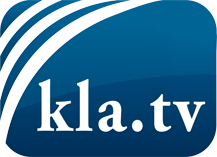 О чем СМИ не должны молчать ...Мало слышанное от народа, для народа...регулярные новости на www.kla.tv/ruОставайтесь с нами!Бесплатную рассылку новостей по электронной почте
Вы можете получить по ссылке www.kla.tv/abo-ruИнструкция по безопасности:Несогласные голоса, к сожалению, все снова подвергаются цензуре и подавлению. До тех пор, пока мы не будем сообщать в соответствии с интересами и идеологией системной прессы, мы всегда должны ожидать, что будут искать предлоги, чтобы заблокировать или навредить Kla.TV.Поэтому объединитесь сегодня в сеть независимо от интернета!
Нажмите здесь: www.kla.tv/vernetzung&lang=ruЛицензия:    Creative Commons License с указанием названия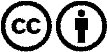 Распространение и переработка желательно с указанием названия! При этом материал не может быть представлен вне контекста. Учреждения, финансируемые за счет государственных средств, не могут пользоваться ими без консультации. Нарушения могут преследоваться по закону.